АМБУЛАТОРНЫЙ ЭТАП (самостоятельно)Комплекс дыхательных и общетонизирующих упражненийДанные упражнения предусмотрены для пациентов, которые могут находиться в положении сидя на стуле, стоя.ВАЖНО ЗНАТЬ!!! При ухудшении общего самочувствия во время занятий: появление тяжести в грудной клетке, одышки, головокружения, тошноты, нарастающего кашля или резкой боли.Появление «СТОП» сигналов: неадекватная реакция ЧСС, ЧД, АД, РS, сатурации кислорода ЗАНЯТИЯ ЛЕЧЕБНОЙ ГИМНАСТИКИ ПРИОСТАНАВЛИВАЮТСЯ!При сохранении симптомов ухудшения общего самочувствия длительное время необходимо обратиться к врачу! Памятка «Стационарный этап.docx» (37.1 Мб), ссылка для скачивания файлов: https://cloud.mail.ru/stock/kHbDHHsQkbKeR97c2KHd2boGКомплекс №3 (легкое течение)Комплекс №3 (легкое течение)Комплекс №3 (легкое течение)Комплекс №3 (легкое течение)Комплекс №3 (легкое течение)№Исходное положениеОписание упражненийКол-во повторенийИллюстрация1Вводная частьСидя на стуле, спина прямая, ноги согнуты в коленях, стопы стоят параллельно друг другуСжимаем и разжимаем пальцы на руках и на ногах одновременно.Дыхание произвольное.Упражнение повторяется 8-10 раз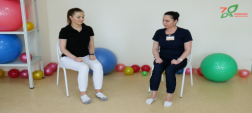 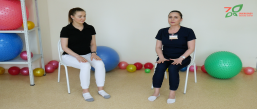 2Сидя на стуле, спина прямаяНа вдохе поднимаем плечи вверх;На выдохе через рот губы трубочкой отпускаем плечи вниз.Упражнение повторяется 4-6 раз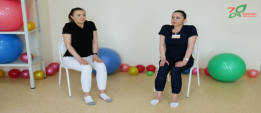 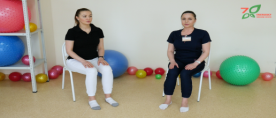 3ОсновнаячастьСидя на стуле, спина прямая, кисти к плечамВыполнить круговые вращения в плечевом суставе вперед и назад.Дыхание произвольное.Упражнение повторяется 4 раза в каждую сторону в 2 подхода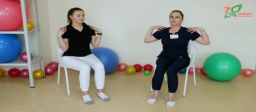 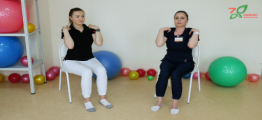 4Сидя на стуле, спина прямая, кисти лежат на коленяхНа счет 1 одновременно сгибаем руки в локтевых суставах и вытягиваем правую ногу вперед;На счет 2 вернуться в и.п.. На счет 3 сгибаем руки в локтевых суставах и вытягиваем левую ногу вперед; На счет 4 возвращаемся в и.п.Дыхание произвольное.Упражнение повторяется 6-8 раз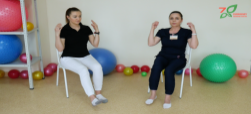 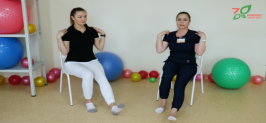 5Сидя на стуле, спина прямая, руки лежат на коленяхВыполняем диафрагмальное дыхание. Правую руку положить на живот, левую на грудную клетку. Делаем глубокий вдох через нос и надуваем живот;Делаем выдох через рот губы трубочкой и втягиваем  живот в себя.Упражнение повторяется 4-6 раз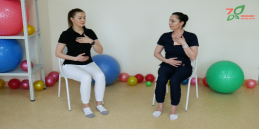 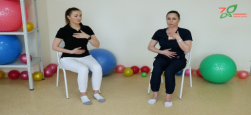 6Сидя на стуле, ноги согнуты в коленяхОблокотившись на спинку и держась за сиденье стула, чередуя ноги выполняем  велосипедное упражнениеДыхание произвольное.Упражнение повторяется 8-10 раз каждой нагой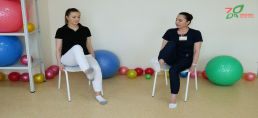 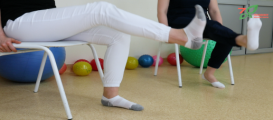 7Сидя на стуле, руки на поясеНа вдохе через нос отводим  локти назад, соединяя лопатки;На выдохе через рот губы трубочкой приводим локти вперед.Упражнение повторяется 4-56 раз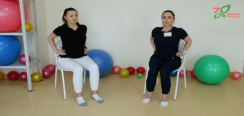 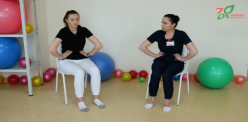 8СтояВыполняем ходьбу на месте, с постепенным увеличением амплитуды рук ног. Дыхание произвольное.Упражнение выполняется в течение 1 минуты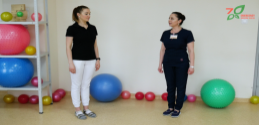 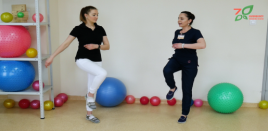 9Стоя, ноги на ширине плеч, руки вдоль туловищаНа вдохе через нос поднимаем руки через стороны вверх; На выдохе через рот отпускаем  руки вниз.Упражнение повторяется 4-6 раз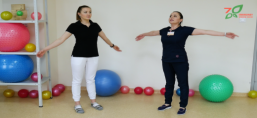 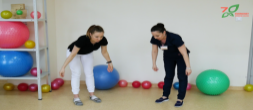 10Стоя, ноги на ширине плеч, руки вдоль туловищаНа счет 1 разводим руки в стороны и отводим правую ногу назад;На счет 2 возвращаемся в и.п.На счет 3 разводим руки в стороны  и отводим левую ногу назад;На счет 4 возвращаемся в и.п.Дыхание произвольное.Упражнение повторяется 6-8 раз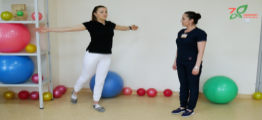 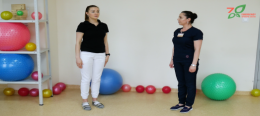 11Стоя, ноги на ширине плеч, руки вдоль туловищаВыполняем приседание прямой спиной  до угла в коленных суставах 90 градусов.Дыхание произвольное.Упражнение повторяется 6-8 раз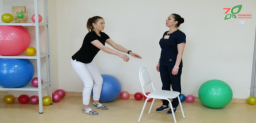 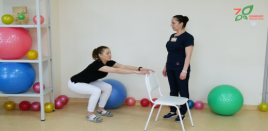 12Стоя, руки на поясе, ноги на ширине плечВыполняем повороты туловища в одну и в другую стороны. Дыхание произвольное.Упражнение повторяется 6-8 раз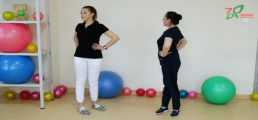 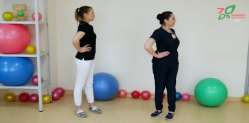 13ЗаключительнаячастьСтоя, руки на поясеВыполняем спортивную ходьбу не отрывая носки от пола. Дыхание произвольное.Упражнение выполняется в течение 1 минуты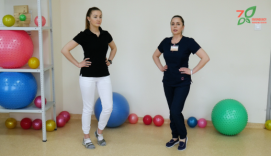 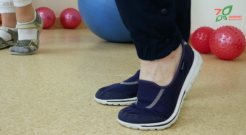 14Стоя, ноги на ширине плеч, руки на поясеВыполняем полное дыхание. На вдохе через нос  плечи поднимаем  вверх, раскрываем грудную клетку и надуваем живот. На выдохе в обратном порядке- втягиваем живот, расслабляем грудную клетку и отпусткаем плечи.Продолжительность выдоха в 1.5-2 раза длиннее вдоха.Упражнение выполняется в течение 1 минуты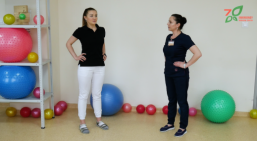 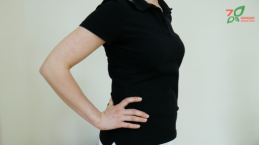 